                                                                                                                                                                                                        О Т К Р Ы Т О Е    А К Ц И О Н Е Р Н О Е     О Б Щ Е С Т В О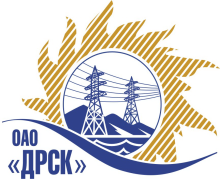 		Протокол выбора победителяг.  Благовещенск, ул. Шевченко, 28ПРЕДМЕТ ЗАКУПКИ:Открытый запрос цен: Закупка № 1468 - «Устройство ограждения земельного участка» для нужд филиала ОАО «ДРСК» «Электрические сети Еврейской автономной области».Закупка проводится согласно ГКПЗ 2014г. раздела 2.1.1 «Услуги КС»  № 1468  на основании указания ОАО «ДРСК» от  24.03.2014 г. № 68.Плановая стоимость закупки:  546 400,00  рублей без учета НДС.Форма голосования членов Закупочной комиссии: очно-заочнаяПРИСУТСТВОВАЛИ:	На заседании присутствовали 7 членов Закупочной комиссии 2 уровня. ВОПРОСЫ, ВЫНОСИМЫЕ НА РАССМОТРЕНИЕ ЗАКУПОЧНОЙ КОМИССИИ: О признании предложений соответствующими условиям закупки.О ранжировке предложений Участников закупки.  Выбор победителяРАССМАТРИВАЕМЫЕ ДОКУМЕНТЫ:Протокол вскрытия конвертов от 26.05.2014г. № 341/УКС-ВИндивидуальное заключение Царегородцева А.В.Индивидуальное заключение Моториной О.А.Индивидуальное заключение Лаптева И.А.ВОПРОС 1 «О признании предложений соответствующими условиям закупки»ОТМЕТИЛИ:Предложения ООО «Стройсервис» (675000 г. Благовещенск, ул. Ленина, д. 29-37, кв. 102), ООО «Электросервис» (679000, г. Биробиджан, ул. Миллера д. 8Б) признаются удовлетворяющим по существу условиям закупки. Предлагается принять данные предложения к дальнейшему рассмотрению.ВОПРОС 2 «О ранжировке предложений Участников закупки»ОТМЕТИЛИ:В соответствии с требованиями и условиями, предусмотренными извещением о закупке и Закупочной документацией предлагается ранжировать предложения  следующим образом: ВОПРОС № 3 «Выбор победителя»ОТМЕТИЛИНа основании вышеприведенной ранжировки предложений предлагается признать Победителем: Закупка № 1468 «Устройство ограждения земельного участка» для нужд филиала ОАО «ДРСК» «Электрические сети Еврейской автономной области» - ООО «Стройсервис» (675000 г. Благовещенск, ул. Ленина, д. 29-37, кв. 102). Цена: 544 959,00 рублей без учета НДС. (643 051,62 рублей с учетом НДС). Срок начала работ: с 01 августа 2014г. Срок завершения работ: 25 августа 2014г. Условия оплаты: Без аванса. Текущие платежи выплачиваются Заказчиком ежемесячно в течение 30 календарных дней с момента подписания сторонами акта сдачи-приемки работ (форма КС-2) и справки о стоимости выполненных работ и затрат (КС-3) на основании счета-фактуры, выставленного Подрядчиком. Предложение действительно до 28 июля 2014г.РЕШИЛИ:Признать предложения ООО «Стройсервис» (675000 г. Благовещенск, ул. Ленина, д. 29-37, кв. 102), ООО «Электросервис» (679000, г. Биробиджан, ул. Миллера д. 8Б) удовлетворяющим по существу условиям закупки. .Утвердить ранжировку предложений Участников 1 место: ООО «Стройсервис» г. Благовещенск;2 место: ООО «Электросервис» г. Биробиджан.Признать Победителем:Закупка № 1468 «Устройство ограждения земельного участка» для нужд филиала ОАО «ДРСК» «Электрические сети Еврейской автономной области» - ООО «Стройсервис» (675000 г. Благовещенск, ул. Ленина, д. 29-37, кв. 102). Цена: 544 959,00 рублей без учета НДС. (643 051,62 рублей с учетом НДС). Срок начала работ: с 01 августа 2014г. Срок завершения работ: 25 августа 2014г. Условия оплаты: Без аванса. Текущие платежи выплачиваются Заказчиком ежемесячно в течение 30 календарных дней с момента подписания сторонами акта сдачи-приемки работ (форма КС-2) и справки о стоимости выполненных работ и затрат (КС-3) на основании счета-фактуры, выставленного Подрядчиком. Предложение действительно до 28 июля 2014г.РЕЗУЛЬТАТЫ ГОЛОСОВАНИЯ КОМИССИИ:Общее количество членов комиссии: 8, из них присутствовали 7 и проголосовали:«За» - __ членов Закупочной комиссии «Против» - ___ членов Закупочной комиссии «Воздержались» - ___ членов Закупочной комиссииДАЛЬНЕВОСТОЧНАЯ РАСПРЕДЕЛИТЕЛЬНАЯ СЕТЕВАЯ КОМПАНИЯУл.Шевченко, 28,   г.Благовещенск,  675000,     РоссияТел: (4162) 397-359; Тел/факс (4162) 397-200, 397-436Телетайп    154147 «МАРС»;         E-mail: doc@drsk.ruОКПО 78900638,    ОГРН  1052800111308,   ИНН/КПП  2801108200/280150001№ 341/УКС-ВП    2014 годаМесто в ранжировкеНаименование и адрес участникаЦена заявки и иные существенные условия1 местоООО «Стройсервис». (675000 г. Благовещенск, ул. Ленина, д. 29-37, кв. 102)544 959,00 рублей без учета НДС (643 051,62 рублей с учетом НДС)Срок начала работ: с 01 августа 2014г.Срок завершения работ: 25 августа 2014г. Условия оплаты: Без аванса. Текущие платежи выплачиваются Заказчиком ежемесячно в течение 30 календарных дней с момента подписания сторонами акта сдачи-приемки работ (форма КС-2) и справки о стоимости выполненных работ и затрат (КС-3) на основании счета-фактуры, выставленного Подрядчиком. Предложение действительно до 28 июля 2014г.2 местоООО «Электросервис» (679000, г. Биробиджан, ул. Миллера д. 8Б)546 356,25 рублей без учета НДС.(644 700,38 рублей с учетом НДС).Срок начала работ: с момента заключения договора.Срок завершения работ: 20 декабря 2014г.Условия оплаты: Без аванса. Текущие платежи выплачиваются Заказчиком ежемесячно в течение 30 календарных дней с момента подписания сторонами акта сдачи-приемки работ (форма КС-2) и справки о стоимости выполненных работ и затрат (КС-3) на основании счета-фактуры, выставленного Подрядчиком.Предложение действительно до 30 августа 2014г.Ответственный секретарь Закупочной комиссии __________________ О.А. Моторина Технический секретарь Закупочной комиссии ___________________ К.В. Курганов